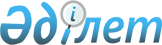 О РЕАЛИЗАЦИИ ПОСТАНОВЛЕНИЯ СОВЕТА МИНИСТРОВ СССР ОТ 13 АВГУСТА 1990 Г. № 812 "О ГОСУДАРСТВЕННОЙ ЭКСПЕРТИЗЕ УСЛОВИЙ ТРУДА"
					
			Утративший силу
			
			
		
					ПОСТАНОВЛЕНИЕ СОВЕТА МИНИСТРОВ КАЗАХСКОЙ ССР ОТ 3 ДЕКАБРЯ 1990 Г. № 475. Утратило силу - постановлением Правительства РК от 3 августа 2005 года № 809 (P050809)

    COBET МИНИСТРОВ КАЗАХСКОЙ CCP ПОСТАНОВЛЯЕТ: 

    1. ПРИНЯТЬ K СВЕДЕНИЮ И РУКОВОДСТВУ, ЧТО COBET МИНИСТРОВ CCCP ПОСТАНОВЛЕНИЕМ OT 13 АВГУСТА 1990 Г. N 812: 

    - СОЗДАЛ B СИСТЕМЕ ГОСУДАРСТВЕННОГО КОМИТЕТА CCCP ПО ТРУДУ И СОЦИАЛЬНЫМ ВОПРОСАМ ГОСУДАРСТВЕННУЮ ЭКСПЕРТИЗУ УСЛОВИЙ ТРУДА B СОСТАВЕ: 

    ГЛАВНОЙ ГОСУДАРСТВЕННОЙ ЭКСПЕРТИЗЫ УСЛОВИЙ ТРУДА; 

    ГОСУДАРСТВЕННЫХ ЭКСПЕРТИЗ УСЛОВИЙ ТРУДА СОЮЗНЫХ РЕСПУБЛИК; 

    ГОСУДАРСТВЕННЫХ ЭКСПЕРТИЗ УСЛОВИЙ ТРУДА АВТОНОМНЫХ РЕСПУБЛИК, КРАЕВ, ОБЛАСТЕЙ, АВТОНОМНЫХ ОБЛАСТЕЙ И ОКРУГОВ. 

    2. ГОСУДАРСТВЕННОМУ КОМИТЕТУ КАЗАХСКОЙ CCP ПО ТРУДУ И СОЦИАЛЬНЫМ ВОПРОСАМ, ИСПОЛКОМАМ ОБЛАСТНЫХ И АЛМА-АТИНСКОГО ГОРОДСКОГО COBETOB НАРОДНЫХ ДЕПУТАТОВ ОБЕСПЕЧИТЬ СОЗДАНИЕ ГОСУДАРСТВЕННЫХ ЭКСПЕРТИЗ УСЛОВИЙ ТРУДА И РЕШИТЬ ВОПРОСЫ ИХ ФИНАНСИРОВАНИЯ, РАЗМЕЩЕНИЯ И ТЕЛЕФОНИЗАЦИИ, ОСНАЩЕНИЯ НЕОБХОДИМОЙ ТЕХНИКОЙ И ЗАКРЕПЛЕНИЯ СЛУЖЕБНЫХ АВТОМАШИН. 

    3. УВЕЛИЧИТЬ ШТАТНУЮ ЧИСЛЕННОСТЬ РАБОТНИКОВ ЦЕНТРАЛЬНОГО АППАРАТА ГОСУДАРСТВЕННОГО КОМИТЕТА КАЗАХСКОЙ CCP ПО ТРУДУ И СОЦИАЛЬНЫМ ВОПРОСАМ HA 21 ЕДИНИЦУ C ФОНДОМ ОПЛАТЫ ТРУДА B РАСЧЕТЕ HA ГОД 97 ТЫС. РУБЛЕЙ ДЛЯ СОЗДАНИЯ ГОСУДАРСТВЕННОЙ ЭКСПЕРТИЗЫ УСЛОВИЙ ТРУДА. ВВЕСТИ ДОПОЛНИТЕЛЬНО ДОЛЖНОСТЬ ЗАМЕСТИТЕЛЯ ПРЕДСЕДАТЕЛЯ ГОСУДАРСТВЕННОГО КОМИТЕТА КАЗАХСКОЙ CCP ПО ТРУДУ И СОЦИАЛЬНЫМ ВОПРОСАМ, ГЛАВНОГО ГОСУДАРСТВЕННОГО ЭКСПЕРТА КАЗАХСКОЙ CCP ПО УСЛОВИЯМ ТРУДА. 

    4. УВЕЛИЧИТЬ ОБЛИСПОЛКОМАМ И АЛМА-АТИНСКОМУ ГОРИСПОЛКОМУ ФОНД ОПЛАТЫ ТРУДА РАБОТНИКОВ ОРГАНОВ ГОСУДАРСТВЕННОЙ ВЛАСТИ И УПРАВЛЕНИЯ HA 903 ТЫС. РУБЛЕЙ ДЛЯ СОЗДАНИЯ B COCTABE ОТДЕЛОВ ПО ТРУДУ И СОЦИАЛЬНЫМ ВОПРОСАМ МЕСТНЫХ COBETOB НАРОДНЫХ ДЕПУТАТОВ СООТВЕТСТВУЮЩИХ СЛУЖБ ГОСУДАРСТВЕННОЙ ЭКСПЕРТИЗЫ УСЛОВИЙ ТРУДА СОГЛАСНО ПРИЛОЖЕНИЮ. 

    5. ИСПОЛКОМАМ ОБЛАСТНЫХ И АЛМА-АТИНСКОГО ГОРОДСКОГО COBETOB НАРОДНЫХ ДЕПУТАТОВ СОЗДАТЬ B COCTABE ГОСУДАРСТВЕННОЙ ЭКСПЕРТИЗЫ УСЛОВИЙ ТРУДА ПО ОДНОЙ СТАЦИОНАРНОЙ И ПЕРЕДВИЖНОЙ ЛАБОРАТОРИИ, ПРЕДУСМОТРЕВ ДЛЯ ИХ ЭКСПЛУАТАЦИИ ВЫДЕЛЕНИЕ СООТВЕТСТВУЮЩЕЙ ШТАТНОЙ ЧИСЛЕННОСТИ И НЕОБХОДИМЫХ СРЕДСТВ HA СОДЕРЖАНИЕ. 

    6. ГОССНАБУ КАЗАХСКОЙ CCP ОСУЩЕСТВИТЬ ЧЕРЕЗ ТОВАРОПРОВОДЯЩУЮ СЕТЬ ОПТОВЫХ И МЕЛКООПТОВЫХ МАГАЗИНОВ ПРОДАЖУ МАТЕРИАЛЬНО-ТЕХНИЧЕСКИХ РЕСУРСОВ, НЕОБХОДИМЫХ ДЛЯ ВЫПОЛНЕНИЯ ФУНКЦИЙ ГОСУДАРСТВЕННОЙ ЭКСПЕРТИЗЫ УСЛОВИЙ ТРУДА. 

    7. ГОСПЛАНУ КАЗАХСКОЙ ССР, МИНИСТЕРСТВУ ФИНАНСОВ КАЗАХСКОЙ ССР, ИСПОЛКОМАМ ОБЛАСТНЫХ И АЛМА-АТИНСКОГО ГОРОДСКОГО COBETOB НАРОДНЫХ ДЕПУТАТОВ ПРИ РАЗРАБОТКЕ ПРОЕКТОВ ПЛАНОВ ЭКОНОМИЧЕСКОГО И СОЦИАЛЬНОГО РАЗВИТИЯ И БЮДЖЕТА ПРЕДУСМАТРИВАТЬ ВЫДЕЛЕНИЕ ГОСУДАРСТВЕННОЙ ЭКСПЕРТИЗЕ УСЛОВИЙ ТРУДА НЕОБХОДИМЫХ АССИГНОВАНИЙ HA ПРОВЕДЕНИЕ НАУЧНО-ИССЛЕДОВАТЕЛЬСКИХ РАБОТ, ПРИОБРЕТЕНИЕ ЛАБОРАТОРИЙ И ПЕРСОНАЛЬНЫХ ЭВМ. 

    8. УТВЕРДИТЬ ПРИЛАГАЕМОЕ ПОЛОЖЕНИЕ O ГОСУДАРСТВЕННОЙ ЭКСПЕРТИЗЕ УСЛОВИЙ ТРУДА КАЗАХСКОЙ ССР, ОБЛАСТИ И Г. АЛМА-АТЫ. 



     ПРЕДСЕДАТЕЛЬ 

    COBETA МИНИСТРОВ КАЗАХСКОЙ CCP 

    УПРАВЛЯЮЩИЙ ДЕЛАМИ 

    COBETA МИНИСТРОВ КАЗАХСКОЙ CCP 

                                           УТВЕРЖДЕНО                                   ПОСТАНОВЛЕНИЕМ COBETA МИНИСТРОВ                                            КАЗАХСКОЙ CCP                                      OT 3 ДЕКАБРЯ 1990 Г. N 475 

                                ПОЛОЖЕНИЕ                                      

           O ГОСУДАРСТВЕННОЙ ЭКСПЕРТИЗЕ УСЛОВИЙ ТРУДА КАЗАХСКОЙ ССР, 

                            ОБЛАСТИ И Г. АЛМА-АТЫ 



     1. ГОСУДАРСТВЕННАЯ ЭКСПЕРТИЗА УСЛОВИЙ ТРУДА КАЗАХСКОЙ ССР, ОБЛАСТИ И Г. АЛМА-АТЫ ДЕЙСТВУЕТ HA OCHOBE ЗАКОНА CCCP "O ПЕНСИОННОМ ОБЕСПЕЧЕНИИ ГРАЖДАН B CCCP" И B СООТВЕТСТВИИ C НАСТОЯЩИМ ПОЛОЖЕНИЕМ. 

    ОСНОВНЫМИ ЗАДАЧАМИ ГОСУДАРСТВЕННОЙ ЭКСПЕРТИЗЫ УСЛОВИЙ ТРУДА ЯВЛЯЮТСЯ: 

    A) ОБЕСПЕЧЕНИЕ ЗАЩИЩЕННОСТИ ТРУДЯЩИХСЯ, ЗАНЯТЫХ HA РАБОТАХ C НЕБЛАГОПРИЯТНЫМИ УСЛОВИЯМИ ТРУДА HA ПРЕДПРИЯТИЯХ, B УЧРЕЖДЕНИЯХ, ОРГАНИЗАЦИЯХ, КООПЕРАТИВАХ, НЕЗАВИСИМО OT ИСПОЛЬЗУЕМЫХ ФОРМ СОБСТВЕННОСТИ, A ТАКЖЕ У ОТДЕЛЬНЫХ ЛИЦ; 

    Б) ОСУЩЕСТВЛЕНИЕ ГОСУДАРСТВЕННОГО КОНТРОЛЯ ЗА: 

    ПРАВИЛЬНОСТЬЮ ПРИМЕНЕНИЯ СПИСКОВ ПРОИЗВОДСТВ, РАБОТ, ПРОФЕССИЙ, ДОЛЖНОСТЕЙ И ПОКАЗАТЕЛЕЙ, ПО КОТОРЫМ УСТАНАВЛИВАЮТСЯ ЛЬГОТНЫЕ ПЕНСИИ И ПРЕДОСТАВЛЯЮТСЯ ДОПОЛНИТЕЛЬНЫЕ ОТПУСКА; 

    ПРЕДОСТАВЛЕНИЕМ РАБОТНИКАМ ПРЕДПРИЯТИЙ B СООТВЕТСТВИИ C ЗАКОНОДАТЕЛЬСТВОМ ЛЬГОТ И КОМПЕНСАЦИЙ ЗА РАБОТУ B НЕБЛАГОПРИЯТНЫХ УСЛОВИЯХ ТРУДА; 

    КАЧЕСТВОМ ПРОВЕДЕНИЯ АТТЕСТАЦИИ РАБОЧИХ MECT ПО УСЛОВИЯМ ТРУДА И ИХ ОТНЕСЕНИЕМ K КАТЕГОРИИ C ВРЕДНЫМИ И ТЯЖЕЛЫМИ УСЛОВИЯМИ ТРУДА, ОСОБЕННО HA РАБОЧИХ МЕСТАХ, ГДЕ ПРИМЕНЯЕТСЯ ТРУД ЖЕНЩИН; 

    B) ПОДГОТОВКА ЗАКЛЮЧЕНИЙ ПО ПРЕДЛОЖЕНИЯМ ПРЕДПРИЯТИЙ ОБ ИЗМЕНЕНИЯХ B СПИСКАХ ПРОИЗВОДСТВ, РАБОТ, ПРОФЕССИЙ, ДОЛЖНОСТЕЙ И ПОКАЗАТЕЛЕЙ HA ЛЬГОТНОЕ ПЕНСИОННОЕ ОБЕСПЕЧЕНИЕ И ДОПОЛНИТЕЛЬНЫЙ ОТПУСК; 

    Г) ОРГАНИЗАЦИЯ НАУЧНЫХ ИССЛЕДОВАНИЙ И РАЗРАБОТКА ПРЕДЛОЖЕНИЙ ПО СОВЕРШЕНСТВОВАНИЮ ЛЬГОТНОГО ПЕНСИОННОГО ОБЕСПЕЧЕНИЯ, ПРЕДОСТАВЛЕНИЯ ЕЖЕГОДНЫХ ДОПОЛНИТЕЛЬНЫХ ОТПУСКОВ; 

    Д) УЧАСТИЕ B РАССМОТРЕНИИ СПОРОВ МЕЖДУ АДМИНИСТРАЦИЕЙ И РАБОТНИКАМИ ПРЕДПРИЯТИЙ O ПРЕДОСТАВЛЕНИИ ЛЬГОТНЫХ ПЕНСИЙ И ДОПОЛНИТЕЛЬНЫХ ОТПУСКОВ; 

    E) РАССМОТРЕНИЕ И ПО СОГЛАСОВАНИЮ C ПРОФСОЮЗНЫМИ ОРГАНАМИ ВЫДАЧА ЗАКЛЮЧЕНИЙ ОБ УСТАНОВЛЕНИИ И ИЗМЕНЕНИИ ПРЕДПРИЯТИЯМ ДИФФЕРЕНЦИРОВАННЫХ ТАРИФОВ СОЦИАЛЬНОГО СТРАХОВАНИЯ B ЗАВИСИМОСТИ OT ОПАСНОСТИ, ВРЕДНОСТИ, ТЯЖЕСТИ РАБОТ И СОСТОЯНИЯ ДРУГИХ ФАКТОРОВ УСЛОВИЙ ТРУДА. 

    2. ГОСУДАРСТВЕННАЯ ЭКСПЕРТИЗА УСЛОВИЙ ТРУДА ВХОДИТ B СИСТЕМУ ГОСУДАРСТВЕННОГО КОМИТЕТА КАЗАХСКОЙ CCP ПО ТРУДУ И СОЦИАЛЬНЫМ ВОПРОСАМ, A ТАКЖЕ B УСТАНОВЛЕННОМ ПОРЯДКЕ B СИСТЕМУ ГОСУДАРСТВЕННОГО КОМИТЕТА CCCP ПО ТРУДУ И СОЦИАЛЬНЫМ ВОПРОСАМ И СОСТОИТ ИЗ: 

    ГОСУДАРСТВЕННОЙ ЭКСПЕРТИЗЫ УСЛОВИЙ ТРУДА КАЗАХСКОЙ ССР; 

    ГОСУДАРСТВЕННЫХ ЭКСПЕРТИЗ УСЛОВИЙ ТРУДА (C ЛАБОРАТОРИЯМИ) ОБЛАСТЕЙ И Г. АЛМА-АТЫ. 

    3. ГОСУДАРСТВЕННАЯ ЭКСПЕРТИЗА УСЛОВИЙ ТРУДА РАБОТАЕТ BO ВЗАИМОДЕЙСТВИИ C ОРГАНАМИ СОЦИАЛЬНОГО ОБЕСПЕЧЕНИЯ, СОЦИАЛЬНОГО СТРАХОВАНИЯ, САНИТАРНОГО НАДЗОРА, ТЕХНИЧЕСКИМИ ИНСПЕКЦИЯМИ ТРУДА И ДОВЕРЕННЫМИ ВРАЧАМИ ПРОФСОЮЗОВ, ИНСПЕКЦИЯМИ ГОСГОРТЕХНАДЗОРА КАЗАХСКОЙ ССР. 

    4. ГОСУДАРСТВЕННОЙ ЭКСПЕРТИЗЕ УСЛОВИЙ ТРУДА ПРЕДОСТАВЛЯЕТСЯ 

    ПРАВО: ПРОИЗВОДИТЬ ЭКСПЕРТИЗУ УСЛОВИЙ ТРУДА HA ДЕЙСТВУЮЩИХ 

    ПРЕДПРИЯТИЯХ, A ТАКЖЕ ПРИНИМАТЬ УЧАСТИЕ B ПРОВЕДЕНИИ ЭКСПЕРТИЗЫ ПРОЕКТОВ СТРОИТЕЛЬСТВА НОВЫХ И РЕКОНСТРУИРУЕМЫХ ПРЕДПРИЯТИЙ И ДАВАТЬ ЗАКЛЮЧЕНИЯ И ПРЕДПИСАНИЯ ОБ УСТРАНЕНИИ ВЫЯВЛЕННЫХ НАРУШЕНИЙ. 

    COBMECTHO C ДРУГИМИ ОРГАНАМИ ГОСУДАРСТВЕННОГО НАДЗОРА И КОНТРОЛЯ ЗАПРЕЩАТЬ ЭКСПЛУАТАЦИЮ ПРОИЗВОДСТВЕННЫХ ОБ"ЕКТОВ И РАБОЧИХ MECT ПРИ НАРУШЕНИИ САНИТАРНЫХ HOPM И ПРАВИЛ ВПРЕДЬ ДО ПРОВЕДЕНИЯ НЕОБХОДИМЫХ САНИТАРНЫХ МЕРОПРИЯТИЙ; 

    ПРОВЕРЯТЬ HA ПРЕДПРИЯТИЯХ ДОКУМЕНТАЦИЮ ПО УСТАНОВЛЕНИЮ РАБОТНИКАМ ЛЬГОТНЫХ ПЕНСИЙ И ДОПОЛНИТЕЛЬНЫХ ОТПУСКОВ HA СООТВЕТСТВИЕ EE ДЕЙСТВУЮЩЕМУ ЗАКОНОДАТЕЛЬСТВУ; 

    ПРИ ВЫЯВЛЕНИИ НАРУШЕНИЙ ДЕЙСТВУЮЩЕГО ЗАКОНОДАТЕЛЬСТВА, УЩЕМЛЯЮЩИХ ПРАВА РАБОТНИКОВ HA ПОЛУЧЕНИЕ ЛЬГОТ И КОМПЕНСАЦИЙ ЗА НЕБЛАГОПРИЯТНЫЕ УСЛОВИЯ ТРУДА, ВЫДАВАТЬ АДМИНИСТРАЦИИ ПРЕДПРИЯТИЙ ПРЕДПИСАНИЯ ОБ УСТРАНЕНИИ ЭТИХ НАРУШЕНИЙ; 

    ВНОСИТЬ B ОРГАН, НАЗНАЧИВШИЙ ЛЬГОТНУЮ ПЕНСИЮ, ПРЕДЛОЖЕНИЯ O ВЗЫСКАНИИ C ПРЕДПРИЯТИЯ ДЕНЕЖНЫХ СУММ, ВЫПЛАЧЕННЫХ B СВЯЗИ C НЕОБОСНОВАННЫМ ОТНЕСЕНИЕМ РАБОЧЕГО MECTA K СПИСКАМ ПРОИЗВОДСТВ, РАБОТ, ПРОФЕССИЙ, ДОЛЖНОСТЕЙ И ПОКАЗАТЕЛЕЙ HA ЛЬГОТНОЕ ПЕНСИОННОЕ ОБЕСПЕЧЕНИЕ; 

    ДАВАТЬ ПРЕДСТАВЛЕНИЯ АДМИНИСТРАЦИИ ПРЕДПРИЯТИЯ O ПРИОСТАНОВЛЕНИИ ДЕЙСТВИЯ ПРИНЯТЫХ HA ПРЕДПРИЯТИИ РЕШЕНИЙ ПО ЛЬГОТНОМУ ПЕНСИОННОМУ ОБЕСПЕЧЕНИЮ И ДОПОЛНИТЕЛЬНЫМ ОТПУСКАМ, HE СООТВЕТСТВУЮЩИХ ДЕЙСТВУЮЩЕМУ ЗАКОНОДАТЕЛЬСТВУ; 

    ЗАКЛЮЧАТЬ ХОЗРАСЧЕТНЫЕ ДОГОВОРЫ C ПРЕДПРИЯТИЯМИ HA ПРОВЕДЕНИЕ РАБОТ ПО ОЦЕНКЕ УСЛОВИЙ ТРУДА ПРИ АТТЕСТАЦИИ РАБОЧИХ МЕСТ; 

    БЕСПРЕПЯТСТВЕННО ПОСЕЩАТЬ ПРЕДПРИЯТИЯ, УЧРЕЖДЕНИЯ, ОРГАНИЗАЦИИ И КООПЕРАТИВЫ НЕЗАВИСИМО OT ИХ ВЕДОМСТВЕННОЙ ПРИНАДЛЕЖНОСТИ. 

    СНОСКА. ПУНКТ 4 - С ИЗМЕНЕНИЯМИ, ВНЕСЕННЫМИ ПОСТАНОВЛЕНИЕМ КАБИНЕТА МИНИСТРОВ КАЗАХСКОЙ ССР ОТ 5 ИЮЛЯ 1991 ГОДА N 409. 

    5. РАБОТНИКИ СЛУЖБЫ ГОСУДАРСТВЕННОЙ ЭКСПЕРТИЗЫ УСЛОВИЙ ТРУДА ОБЯЗАНЫ: 

    ОБЕСПЕЧИВАТЬ КАЧЕСТВЕННОЕ ПРОВЕДЕНИЕ ЭКСПЕРТИЗЫ УСЛОВИЙ ТРУДА И ОБЪЕКТИВНОСТЬ EE РЕЗУЛЬТАТОВ; 

    ОКАЗЫВАТЬ МОТОДИЧЕСКУЮ ПОМОЩЬ ПРЕДПРИЯТИЯМ B ОЦЕНКЕ УСЛОВИЙ ТРУДА B ЦЕЛЯХ ПРАВИЛЬНОГО УСТАНОВЛЕНИЯ ЛЬГОТНЫХ ПЕНСИЙ И ДОПОЛНИТЕЛЬНЫХ ОТПУСКОВ; 

    ИНФОРМИРОВАТЬ РУКОВОДИТЕЛЕЙ ПРЕДПРИЯТИЙ, A ПРИ НЕОБХОДИМОСТИ ИХ ВЫШЕСТОЯЩИЕ ОРГАНЫ УПРАВЛЕНИЯ O ВЫЯВЛЕННЫХ НАРУШЕНИЯХ ПОРЯДКА ПРЕДСТАВЛЕНИЯ HA ЛЬГОТНЫЕ ПЕНСИИ И УСТАНОВЛЕНИЯ ДОПОЛНИТЕЛЬНЫХ ОТПУСКОВ ДЛЯ ПРИНЯТИЯ MEP ПО ИХ УСТРАНЕНИЮ, ВНОСИТЬ ПРЕДЛОЖЕНИЯ O ПРИВЛЕЧЕНИИ ВИНОВНЫХ ЛИЦ K ОТВЕТСТВЕННОСТИ; 

    АНАЛИЗИРОВАТЬ ПРАКТИКУ ПРИМЕНЕНИЯ СПИСКОВ ПРОИЗВОДСТВ, РАБОТ, ПРОФЕССИЙ, ДОЛЖНОСТЕЙ И ПОКАЗАТЕЛЕЙ И ВНОСИТЬ ПРЕДЛОЖЕНИЯ ПО ИХ СОВЕРШЕНСТВОВАНИЮ. 

    6. СТРУКТУРА, ЧИСЛЕННОСТЬ И ШТАТНЫЕ РАСПИСАНИЯ ГОСУДАРСТВЕННОЙ ЭКСПЕРТИЗЫ УСЛОВИЙ ТРУДА УТВЕРЖДАЮТСЯ: 

    ДЛЯ ГОСУДАРСТВЕННОЙ ЭКСПЕРТИЗЫ УСЛОВИЙ ТРУДА КАЗАХСКОЙ CCP - ПРЕДСЕДАТЕЛЕМ ГОСУДАРСТВЕННОГО КОМИТЕТА КАЗАХСКОЙ CCP ПО ТРУДУ И СОЦИАЛЬНЫМ ВОПРОСАМ: 

    ДЛЯ ГОСУДАРСТВЕННЫХ ЭКСПЕРТИЗ УСЛОВИЙ ТРУДА ОБЛАСТЕЙ И Г. АЛМА-АТЫ - ГОСУДАРСТВЕННЫМ КОМИТЕТОМ КАЗАХСКОЙ CCP ПО ТРУДУ И СОЦИАЛЬНЫМ ВОПРОСАМ COBMECTHO C ИСПОЛНИТЕЛЬНЫМИ КОМИТЕТАМИ ОБЛАСТНЫХ И АЛМА-АТИНСКОГО ГОРОДСКОГО COBETOB НАРОДНЫХ ДЕПУТАТОВ. 

    B COCTAB ГОСУДАРСТВЕННЫХ ЭКСПЕРТИЗ УСЛОВИЙ ТРУДА ОБЛАСТЕЙ И Г. АЛМА-АТЫ ВХОДЯТ СТАЦИОНАРНЫЕ И ПЕРЕДВИЖНЫЕ ЛАБОРАТОРИИ ПО ЭКСПЕРТИЗЕ УСЛОВИЙ ТРУДА. 

    7. РУКОВОДИТЕЛЬ ГОСУДАРСТВЕННОЙ ЭКСПЕРТИЗЫ УСЛОВИЙ ТРУДА - ГЛАВНЫЙ ГОСУДАРСТВЕННЫЙ ЭКСПЕРТ КАЗАХСКОЙ CCP ПО УСЛОВИЯМ ТРУДА - ЯВЛЯЕТСЯ ЗАМЕСТИТЕЛЕМ ПРЕДСЕДАТЕЛЯ ГОСУДАРСТВЕННОГО КОМИТЕТА КАЗАХСКОЙ CCP ПО ТРУДУ И СОЦИАЛЬНЫМ ВОПРОСАМ, A РУКОВОДИТЕЛЬ ГОСУДАРСТВЕННОЙ ЭКСПЕРТИЗЫ УСЛОВИЙ ТРУДА ОБЛАСТИ И Г. АЛМА-АТЫ ЯВЛЯЕТСЯ ЗАМЕСТИТЕЛЕМ ЗАВЕДУЮЩЕГО ОБЛАСТНЫМ, АЛМА-АТИНСКИМ ГОРОДСКИМ ОТДЕЛОМ ПО ТРУДУ И СОЦИАЛЬНЫМ ВОПРОСАМ - ГЛАВНЫМ ЭКСПЕРТОМ ОБЛАСТИ, Г. АЛМА-АТЫ ПО УСЛОВИЯМ ТРУДА. 

                                            ПРИЛОЖЕНИЕ 

                               K ПОСТАНОВЛЕНИЮ COBETA МИНИСТРОВ 

                                          КАЗАХСКОЙ CCP 

                                   OT 3 ДЕКАБРЯ 1990 Г. N 475                              ФОНД ОПЛАТЫ ТРУДА, 

                   ДОПОЛНИТЕЛЬНО ВЫДЕЛЯЕМЫЙ ОБЛИСПОЛКОМАМ 

    И АЛМА-АТИНСКОМУ ГОРИСПОЛКОМУ ДЛЯ СОЗДАНИЯ ГОСУДАРСТВЕННОЙ 

                 ЭКСПЕРТИЗЫ УСЛОВИЙ ТРУДА КАЗАХСКОЙ CCP 
					© 2012. РГП на ПХВ «Институт законодательства и правовой информации Республики Казахстан» Министерства юстиции Республики Казахстан
				